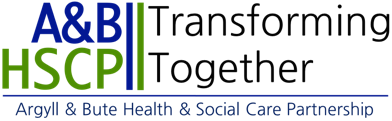 Equality Impact AssessmentSection 1: About the proposalSection 2: Evidence used in the course of carrying out EIASection 3: Impact of proposalImpact on service users:Impact on service deliverers (including employees, volunteers etc.):Section 4: InterdependenciesSection 5: Monitoring and reviewTitle of ProposalIntended outcome of proposalDescription of proposalHSCP Strategic Priorities to which the proposal contributesLead officer detailsLead officer detailsName of lead officerJob titleDepartmentAppropriate officer detailsAppropriate officer detailsName of appropriate officerJob titleDepartmentSign-off of EIADate of sign-offWho will deliver the proposal?Consultation / engagementDataOther informationGaps in evidenceNegativeNo impactPositiveDon’t knowProtected characteristics:AgeDisabilityEthnicitySexGender reassignmentMarriage and Civil PartnershipPregnancy and MaternityReligionSexual OrientationFairer Scotland Duty:Mainland rural populationIsland populationsLow income Low wealthMaterial deprivationArea deprivationSocio-economic backgroundCommunities of placeCommunities of interestIf you have identified any negative impacts on service users, give more detail here:If any ‘don’t knows’ have been identified, when will impacts on these groups be clear?How has ‘due regard’ been given to any negative impacts that have been identified?NegativeNo impactPositiveDon’t knowProtected characteristics:AgeDisabilityEthnicitySexGender reassignmentMarriage and Civil PartnershipPregnancy and MaternityReligionSexual OrientationFairer Scotland Duty:Mainland rural populationIsland populationsLow income Low wealthMaterial deprivationArea deprivationSocio-economic backgroundCommunities of placeCommunities of interestIf you have identified any negative impacts on service deliverers, give more detail here:If any ‘don’t knows’ have been identified, when will impacts on these groups be clear?How has ‘due regard’ been given to any negative impacts that have been identified?Is this proposal likely to have any knock-on effects for any other activities carried out by or on behalf of the HSCP?Details of knock-on effects identifiedMonitoring and review